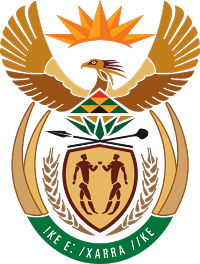 MINISTRY FOR COOPERATIVE GOVERNANCE AND TRADITIONAL AFFAIRSREPUBLIC OF SOUTH AFRICANATIONAL ASSEMBLYQUESTION FOR WRITTEN REPLYQUESTION NUMBER 723 / 2020723. Mr D W Macpherson (DA) to ask the Minister of Cooperative Governance and Traditional Affairs:a.	With reference to her department’s call for public comments on the Government’s Draft Framework for the Risk-Adjusted Strategy to bring different sectors of the economy back to work, what (a) number of submissions have been received via the (i) nervecentre@cogta.gov.za and (ii) lockdowncomments@cogta.gov.za electronic mail addresses, (b) process, matrix and criteria have been used to evaluate each submission and (c) number of persons are responsible for reviewing the submissions received from members of the public;b.	What (a) changes have been made to the Government’s Draft Framework for the Risk-Adjusted Strategy due to the submissions received from members of the public and (b) was the reason for each change;c.	What criteria will be used to measure the success or failure of each level proposed for each economic sector? NW927EREPLY:The information requested by the Honourable Member is not readily available in the Department. The information will be submitted to the Honourable Member as soon as it is availableThank you